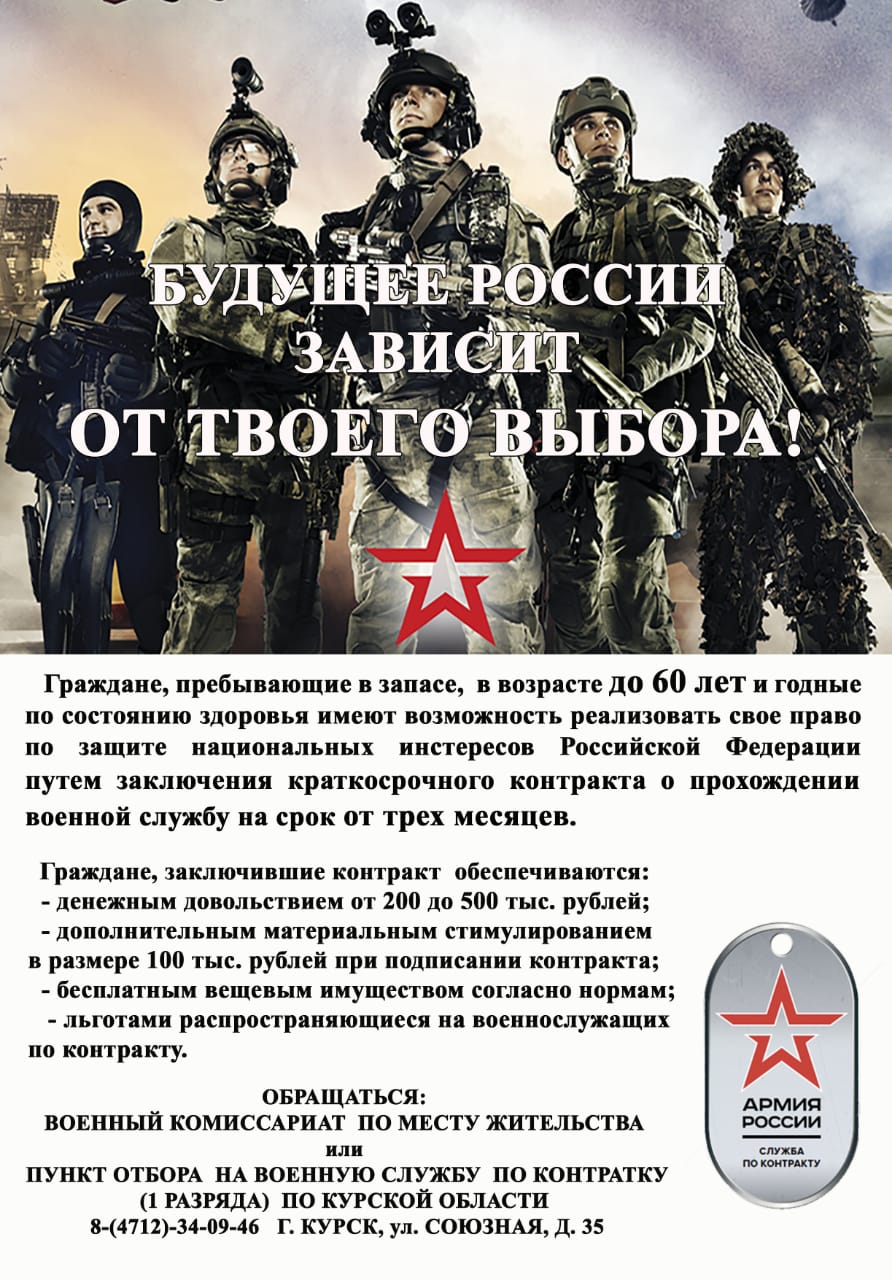 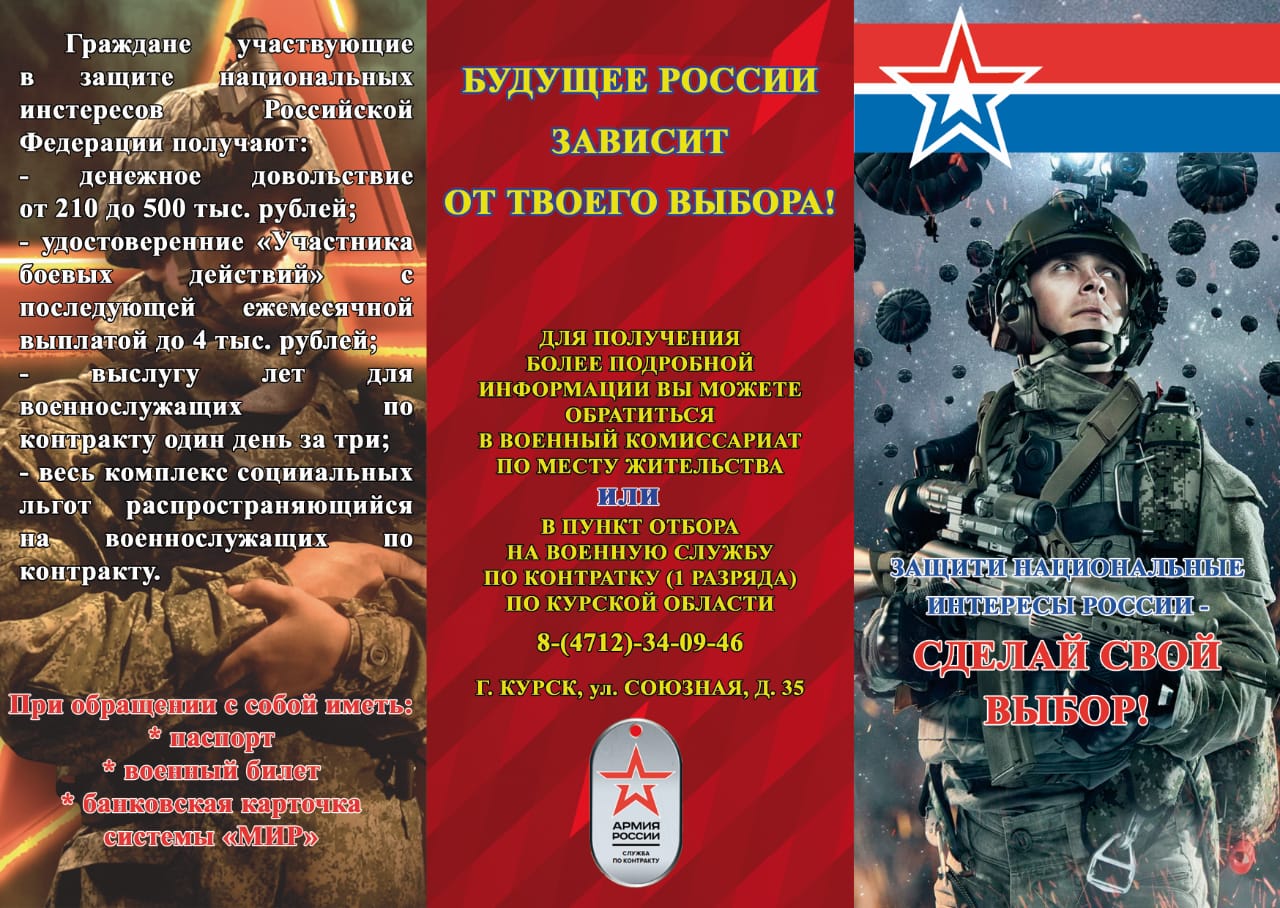 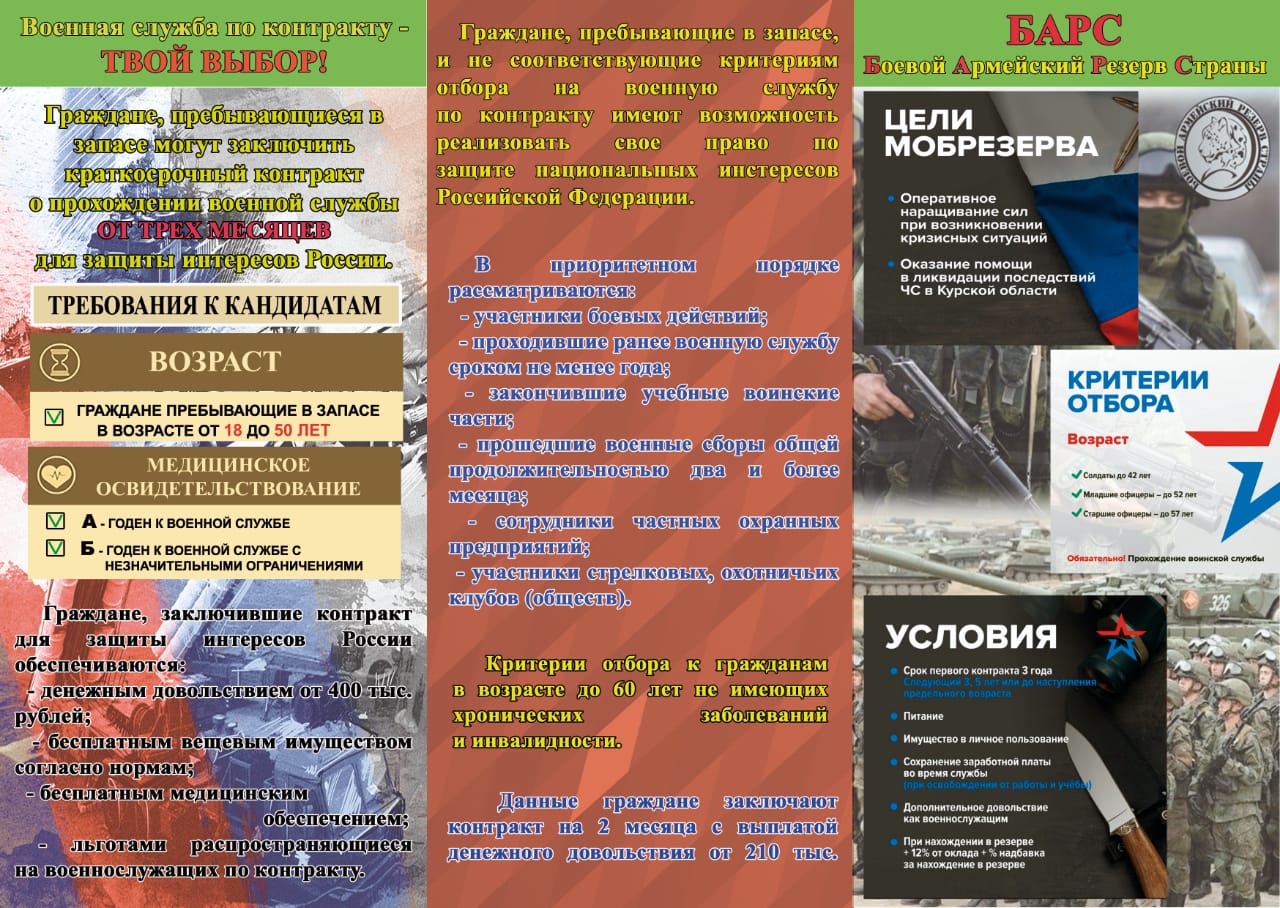 Главное военно-политическое управление  Вооруженных Сил Российской Федерации 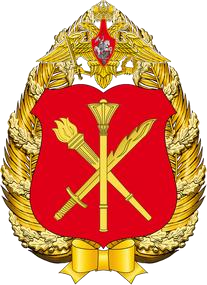 СОЦИАЛЬНЫЙ СПРАВОЧНИК участника специальной военной операции Москва – 2022 Выплаты военнослужащим Вооруженных Сил Российской Федерации, принимающим участие в специальной военной операции 	 	Дополнительные выплаты за каждые сутки непосредственного участия в активных наступательных действиях –  	 	8 000 руб. в сутки Дополнительные выплаты за уничтожение (захват) вооружения и военной техники вооруженных сил Украины и живой силы противника 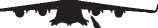 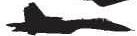 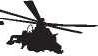 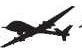 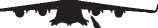 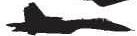 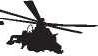 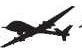 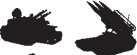 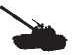 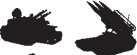 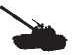 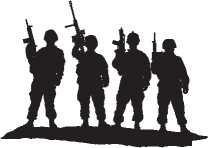 Выплаты отдельным наиболее отличившимся военнослужащим за  	уничтожение живой силы противника, а также решение других возложенных задач до 100 000 руб. 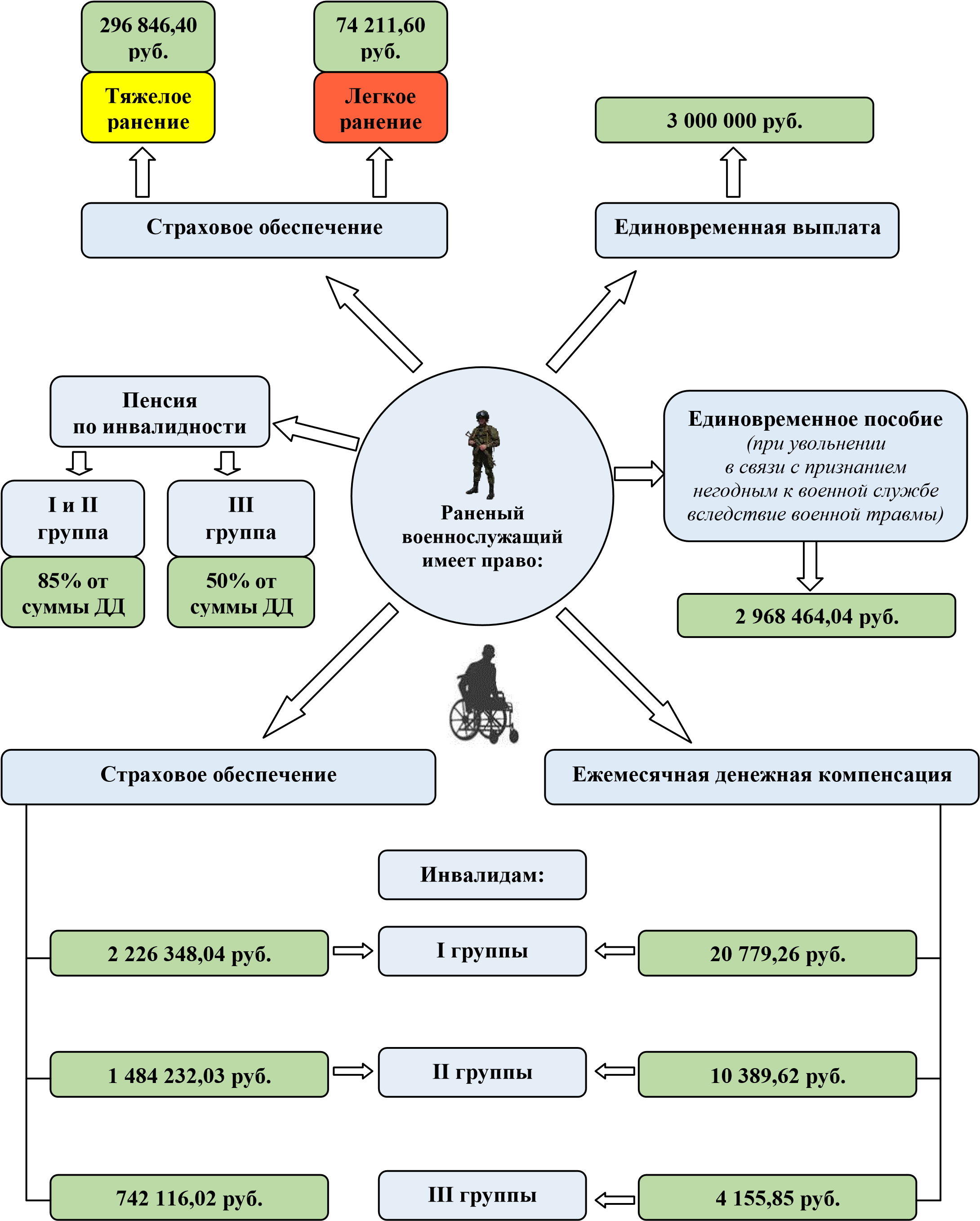 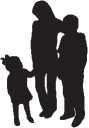 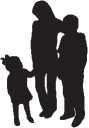 МЕРЫ СОЦИАЛЬНОЙ ПОДДЕРЖКИ  ветеранов боевых действий из числа военнослужащих  Вооруженных Сил Российской Федерации  Федеральным законом от 26 марта 2022 г. № 69-ФЗ «О внесении изменения  в Федеральный закон «О ветеранах» военнослужащим, принимающим участие  в специальной военной операции на территориях Украины, Донецкой Народной Республики и Луганской Народной Республики, предоставлено право на получение статуса ветерана боевых действий. Законодательством Российской Федерации ветеранам боевых действий установлены следующие меры социальной поддержки: ПОРЯДОК  получения удостоверения ветерана боевых действий  Получение удостоверения  ветерана боевых действий 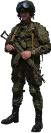 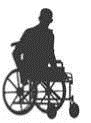 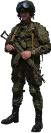 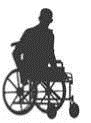 * федеральные общеобразовательные организации со специальными наименованиями «президентское кадетское училище», «суворовское военное училище», «нахимовское военно-морское училище», «кадетский (морской кадетский) военный корпус», «кадетский корпус», «казачий кадетский корпус» 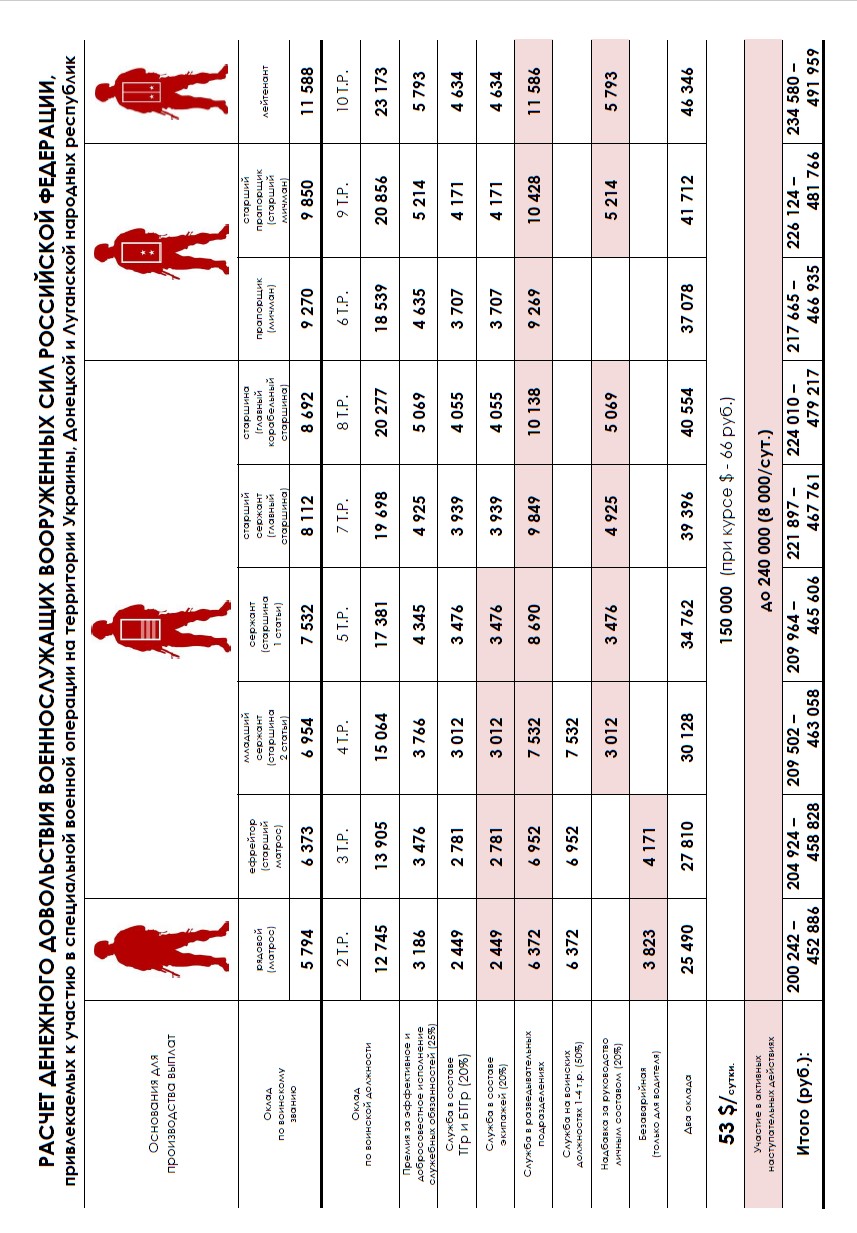 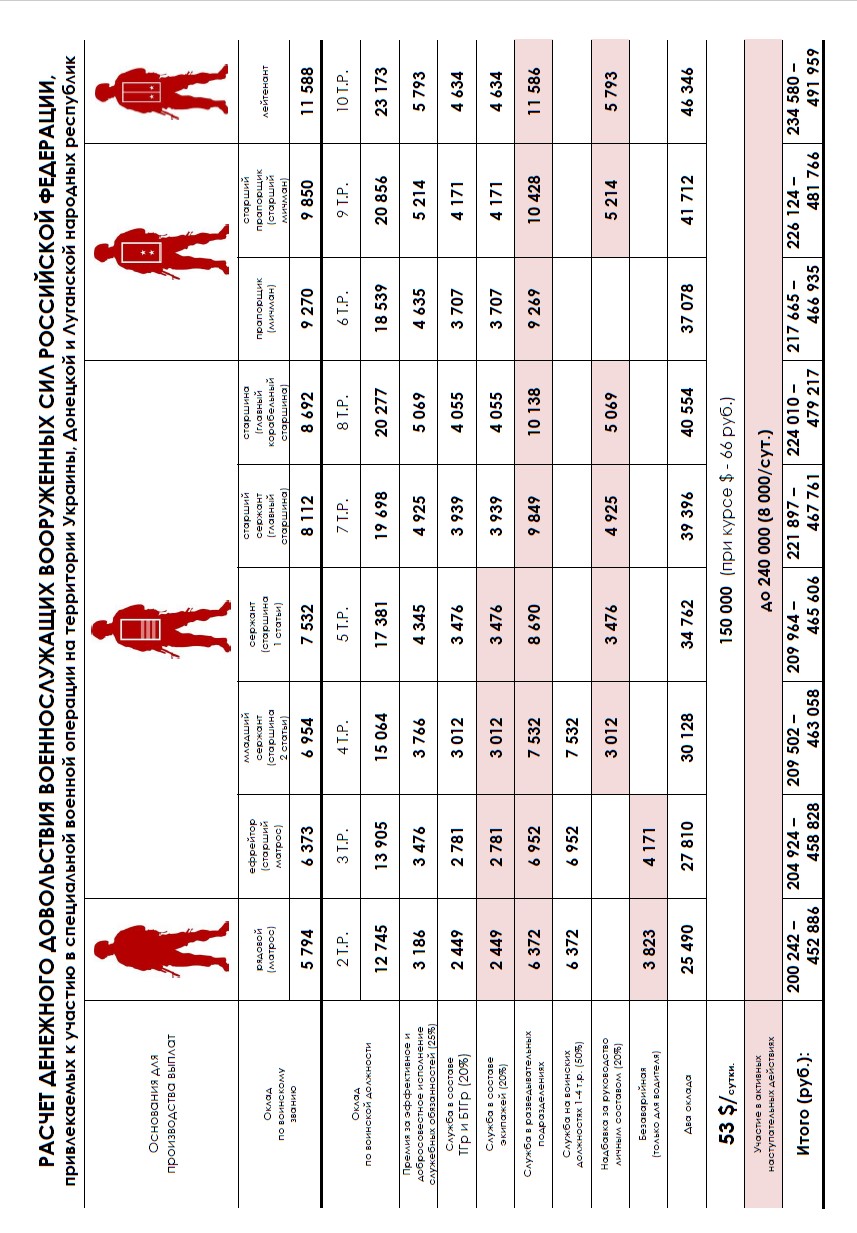 РАЗМЕРЫ ПРЕМИРОВАНИЯ военнослужащих ВС РФ за уничтожение личного состава и живой силы противника 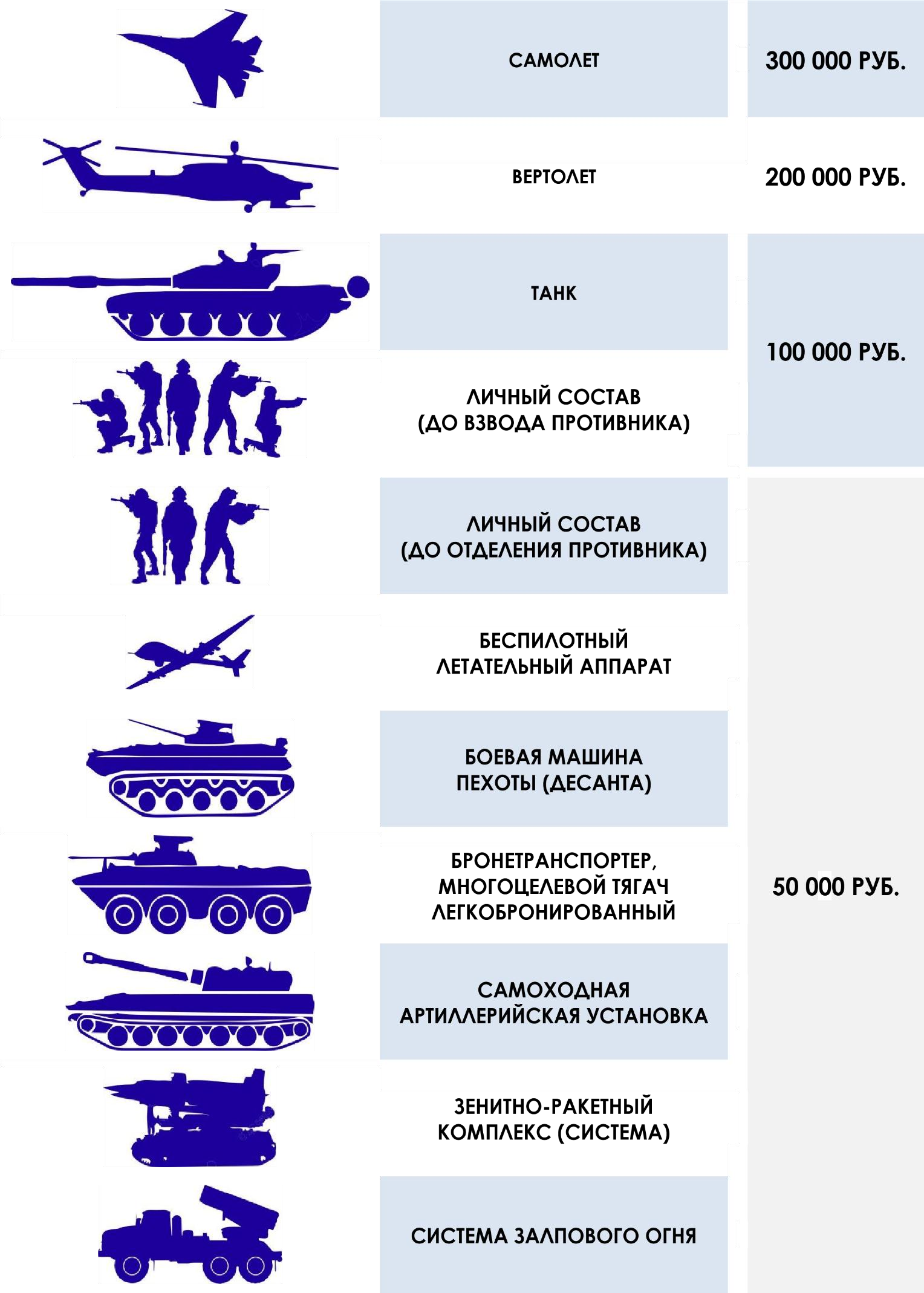 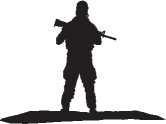 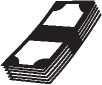 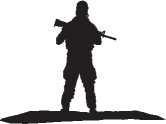 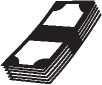 За уничтоженный самолет 300 000 руб. За уничтоженный вертолет 200 000 руб. За уничтоженный БЛА 50 000 руб. За уничтоженный танк 300 000 руб. За уничтоженный БМП, БМД, БТР, МТЛБ, САУ, С-300, «Бук», «Тор», «Оса», боевую машину реактивной системы залпового огня 50 000 руб. Меры социальной поддержки Меры социальной поддержки Меры социальной поддержки Льготы по пенсионному обеспечению в соответствии с законодательством +32%  к пенсии 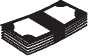 Денежные выплаты 1 раз в месяц Преимущество при вступлении в жилищные, жилищно-строительные, гаражные кооперативы + 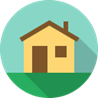 Первоочередное право на приобретение садовых земельных участков или огородных земельных участков + 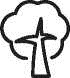 Компенсация расходов на оплату жилых помещений  50% 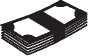 Сохранение права на получение медицинской помощи в медицинских организациях, к которым указанные лица были прикреплены в период работы до выхода на пенсию + 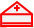 Обеспечение протезами (кроме зубных протезов) и протезно-ортопедическими изделиями + 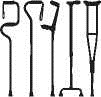 Внеконкурсное поступление в вузы (по квотам) + 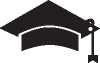 Профессиональное обучение, дополнительное профессиональное образование за счет средств работодателя + Использование ежегодного отпуска в удобное время  + 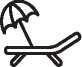 Предоставление отпуска без сохранения заработной платы сроком до 35 календарных дней в году + Внеочередное приобретение билетов на все виды транспорта + 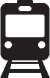 Первоочередная установка квартирного телефона + 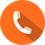 Преимущественное пользование всеми видами услуг учреждений связи, культурно-просветительных и спортивно-оздоровительных учреждений + 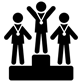 